Государственное бюджетное дошкольное образовательное учреждениедетский сад № 35 комбинированного вида Колпинского района Санкт-ПетербургаКонспект НОД во второй младшей группе«День флага России»                                                                                                         Воспитатель:                                                                                                                 Попадинец Ю.Ю.                                                               Санкт Петербург2015Цель:1.Воспитание патриотизма, уважительного отношения к флагу нашей страны.2.Воспитание любви к природе родного края.3.Закрепление зрительных представлений о Российском флаге.4. Закрепление умений работать с клеем и бумагой; создавать полную композицию из частей.Предварительная работа: Просмотр презентации.Материалы и оборудование:Изображение государственного флага России, лист белой бумаги, красные и синие полоски, деревянная шпажка для древка.Ход занятияВоспитатель: Ребята, как называется планета, на которой мы живем?(ответы детей)Воспитатель: Как называется страна, в которой мы живем?(ответы детей)Воспитатель: Россия страна необыкновенная, когда на Дальнем Востоке встает солнце, начинается утро, на Западе еще вечер. На юге тепло и цветут сады, а на Севере трещат морозы и лежит снег. Каждая область России замечательна своей природой, своей народной культурой, художественными промыслами, трудом и достижениями людей.У каждой страны есть свой флаг, в нашей стране – России – тоже есть государственный флаг и сегодня  его праздник, 22 августа. Давайте посмотрим презентацию.Воспитатель: Ребята, мы посмотрели презентацию, скажите, какие главные государственные символы? (Ответы детей).Какие цвета вы видите на флаге? Что они обозначают?(ответы детей)Воспитатель: Цвета флага нашей страны – России вобрали в себя краски родной природы, они рассказывают о красоте и богатстве нашей страны. Флаг наш красивый, яркий. В праздники и другие торжественные дни улицы нашего села украшают флагами. Любой флаг имеет полотнище и древко. Полотнище это отрезок ткани, а древко это палочка, на которую крепится полотнище.ФизкультминуткаРуки в стороны — в полётОтправляем самолёт,Правое крыло вперёд,Левое крыло вперёд.Раз, два, три, четыре Полетел наш самолёт. (Стойка ноги врозь, руки в стороны, поворот вправо; поворот влево.)Воспитатель: А теперь ребята, давайте сделаем флаг, а для этого нужно:-На белую полоску наклеить сначала красную полоску, затем синюю, получится полотнище.- Затем полотнище прикрепим к древку;Воспитатель: Какие нарядные красивые флажки у вас получились. А скажите, ребята, что вам больше всего понравилось на сегодняшнем занятии?А что же вы узнали нового? Напомните, мне, пожалуйста какие цвета есть на Российском флаге? Умницы! Вы все сегодня постарались и у вас получились замечательные флаги России.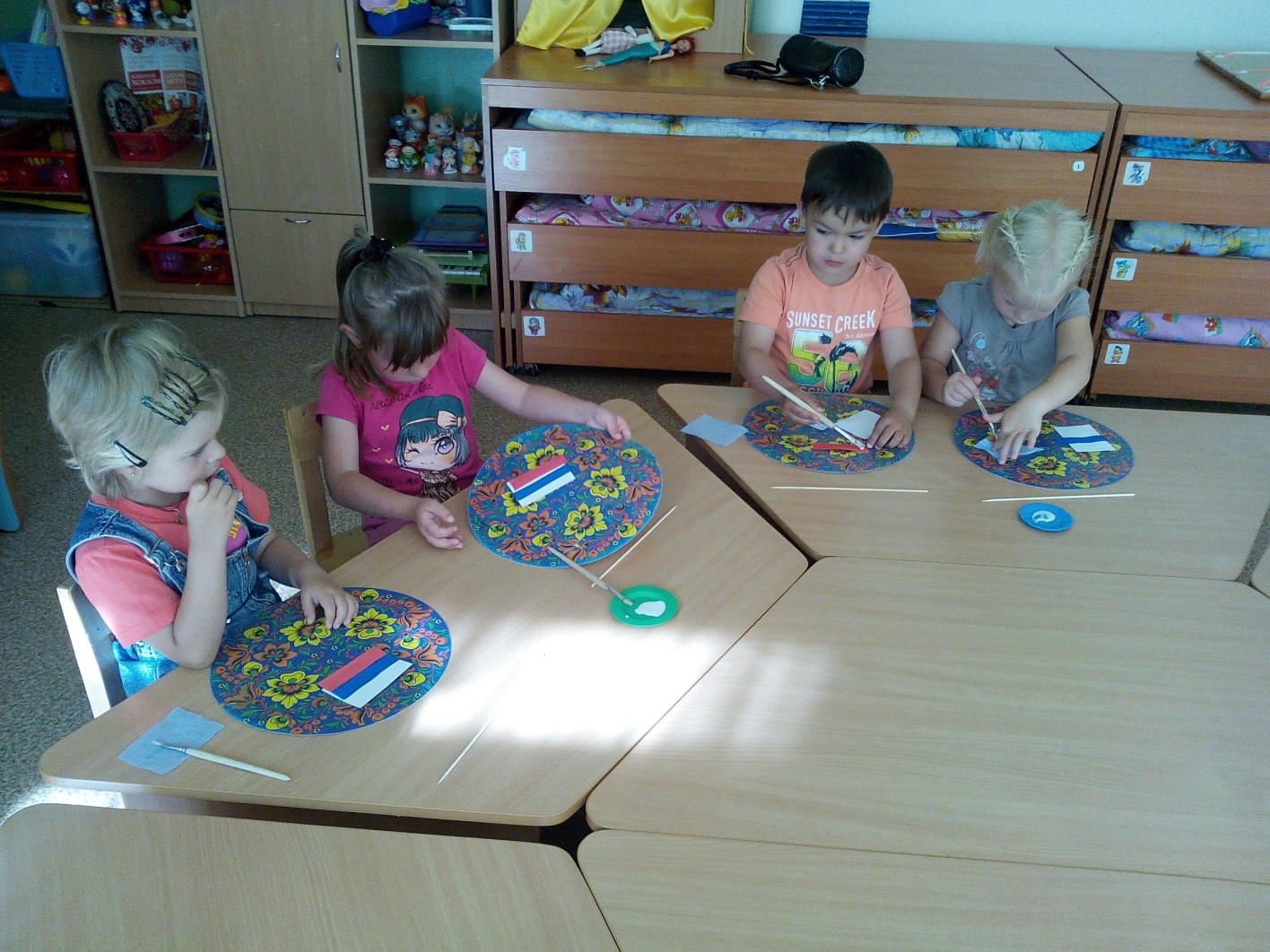 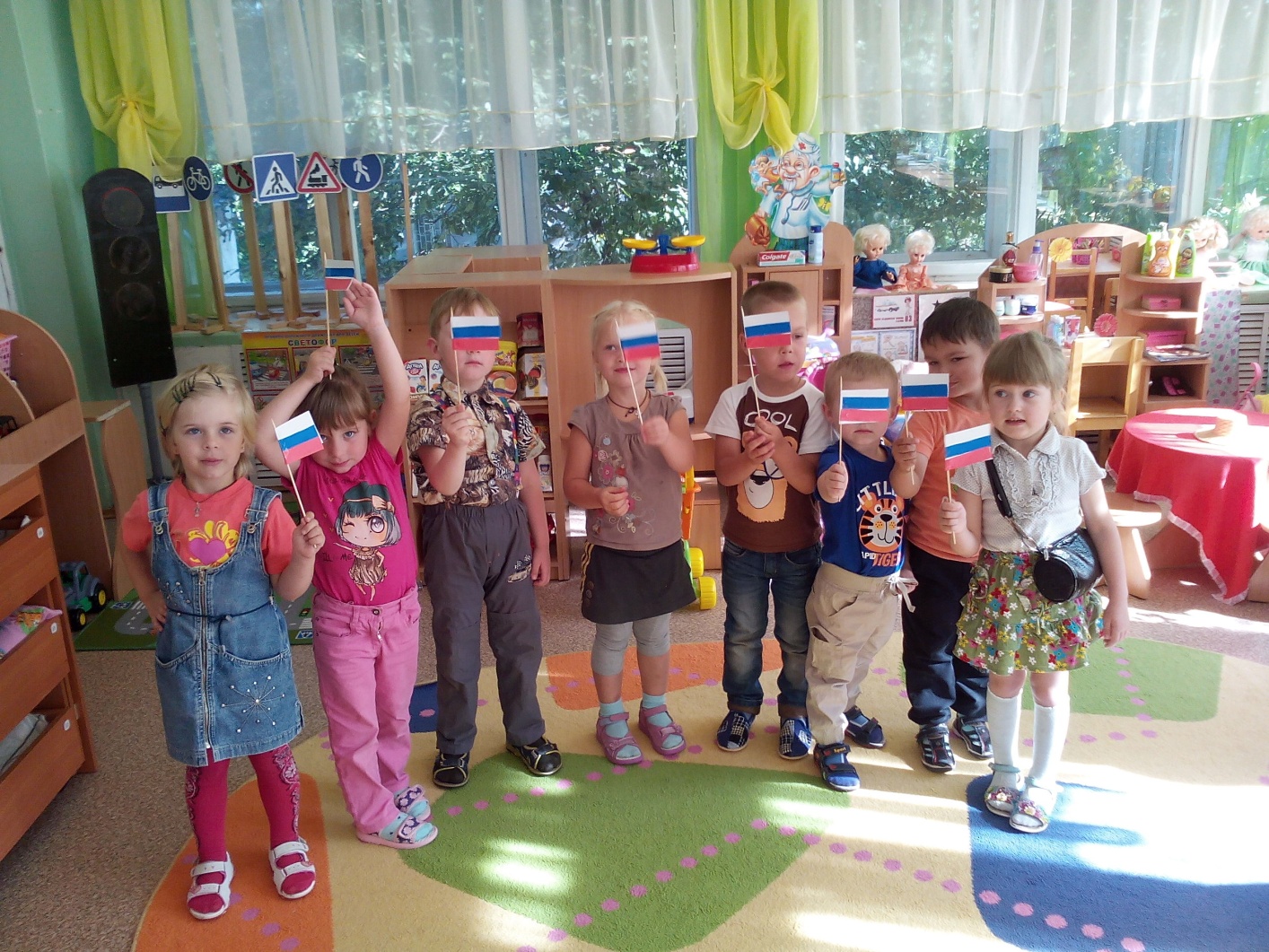 